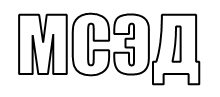 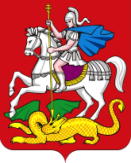 Уважаемые коллеги!Министерство образования Московской области информирует о проведении
с 10.06.2024 по 24.06.2024 областного конкурса «Лучший детский сад» среди образовательных организаций в Московской области, реализующих проект «Предшкола: стандарт детского сада»,  независимо от их организационно-правовых норм и осуществляющих образовательную деятельность на территории Московской области (далее - Конкурс).Просим представить до 07.06.2024 года необходимые документы, указанные
в распоряжении Министерств от 31.05.2024 Р-629, согласно  прилагаемому графику приема заявок для участия в Конкурсе.Информация о проведении Конкурса размещена на сайте Московского областного центра дошкольного образования ГОУ ВО МО ГГТУ: http://mocdo.ggtu.ru/Контактное лицо: Сорокина Вероника Александровна, заместитель директора Московского областного центра дошкольного образования, телефон  8(499)-955-25-20 (доб. 125), 8(915)-284-08-34.Приложение: на 18 л. в 1 экз.Первый заместитель министра                                                                 Е.А. Михайлова Приложение № 1к письму Министерства образования Московской области                                                               от _______________№____________График сдачи документов для участия в областном конкурсе «Лучший детский сад» среди образовательных организаций
Московской области, реализующих проект 
«Предшкола: стандарт детского сада» в 2024 годуМИНИСТЕРСТВО ОБРАЗОВАНИЯ МОСКОВСКОЙ ОБЛАСТИ МИНИСТЕРСТВО ОБРАЗОВАНИЯ МОСКОВСКОЙ ОБЛАСТИ бульвар Строителей,  д. 7, г. Красногорск, Московская область, 143401тел. 8 (498) 602-11-11;  факс 8 (498) 602-09-93e-mail: minobr@mosreg.ru________________   № ____________На № ___________   от ____________Руководителям органов местного самоуправления муниципальных образований Московской области, осуществляющих управление 
в сфере образованияДиректору АНОО «Областная гимназия им. Е.М. Примакова»М.О. Майсурадзе№п/пДата сдачи документовНаименование муниципальных образований Московской области13.06.2024Балашиха 13.06.2024Богородский 13.06.2024Бронницы 13.06.2024Власиха 13.06.2024Волоколамский 13.06.2024Воскресенск 13.06.2024Восход13.06.2024Дзержинский 13.06.2024Дмитровский 13.06.2024Долгопрудный13.06.2024Домодедово 13.06.2024Дубна 13.06.2024Егорьевск13.06.2024Жуковский 13.06.2024Зарайск 13.06.2024Звёздный городок 13.06.2024Истра 13.06.2024Кашира 13.06.2024Клин 13.06.2024Коломенский 13.06.2024Королёв 13.06.2024Котельники 13.06.2024Красногорск 13.06.2024Краснознаменск 13.06.2024Ленинский 13.06.2024Лобня 13.06.2024Лосино-Петровский  13.06.2024Лотошино 14.06.2024Луховицы 14.06.2024Лыткарино 14.06.2024Люберцы 14.06.2024Можайский 14.06.2024Молодёжный 14.06.2024Мытищи 14.06.2024Наро-Фоминский 14.06.2024Одинцовский 14.06.2024Орехово-Зуевский14.06.2024Павлово - Посадский 14.06.2024Подольск14.06.2024Пушкинский 14.06.2024Раменский 14.06.2024Реутов 14.06.2024Рузский 14.06.2024Сергиево-Посадский 14.06.2024Серебряные Пруды 14.06.2024Серпухов 14.06.2024Солнечногорск 14.06.2024Ступино 14.06.2024Талдомский 14.06.2024Фрязино 14.06.2024Химки 14.06.2024Черноголовка 14.06.2024Чехов 14.06.2024Шатура 14.06.2024Шаховская 14.06.2024Щёлково 14.06.2024Электросталь 